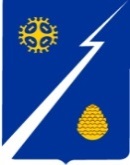 Ханты-Мансийский автономный округ – Югра (Тюменская область)Нижневартовский район		Администрация   городского поселения ИзлучинскПОСТАНОВЛЕНИЕпгт. ИзлучинскВ соответствии с Федеральными законами от 06.10.2003 № 131-ФЗ        «Об общих принципах организации органов местного самоуправления                            в Российской Федерации», от 27.07.2010 № 210-ФЗ «Об организации предоставления государственных и муниципальных услуг», статьей 17 закона Ханты-Мансийского автономного округа – Югры от 06.07.2005 № 57-оз                      «О регулировании отдельных жилищных отношений в Ханты-Мансийском автономном округе – Югре», постановлением администрации городского поселения Излучинск от 16.11.2011 № 182 «О порядке разработки                                        и утверждения административных регламентов предоставления муниципальных услуг в городском поселении Излучинск, проведения экспертизы их проектов»:1. Внести в постановление администрации городского поселения Излучинск от 28.02.2022 № 61 «Об утверждении Административного регламента предоставления муниципальной услуги «Принятие на учет граждан в качестве нуждающихся в жилых помещениях» следующие изменения:1.1. Пункт 2 постановления изложить в новой редакции:«2. Отделу благоустройства, земельных и имущественных отношений администрации поселения обеспечить предоставление муниципальной услуги «Принятие на учет граждан в качестве нуждающихся в жилых помещениях».».1.2. В пункте 2.6 приложения слова «25 рабочих дней» заменить словами «15 рабочих дней».2. Отделу организации деятельности, информационной политики и общественных связей администрации поселения (Д.Я. Бурич):2.1. Внести информационную справку в оригинал постановления администрации поселения от 28.02.2022 № 61.2.2. Опубликовать (обнародовать) постановление путем его размещения на официальном сайте органов местного самоуправления поселения.3. Постановление вступает в силу после его официального опубликования (обнародования).4. Контроль за выполнением постановления оставляю за собой.Глава администрации поселения					               Е.С. Паппот 09.07.2024                № 299 О внесении изменения                                в приложение к постановлению администрации городского поселения Излучинск                                от 28.02.2022 № 61 «Об утверждении Административного регламента предоставления муниципальной услуги «Принятие на учет граждан в качестве нуждающихся в жилых помещениях»